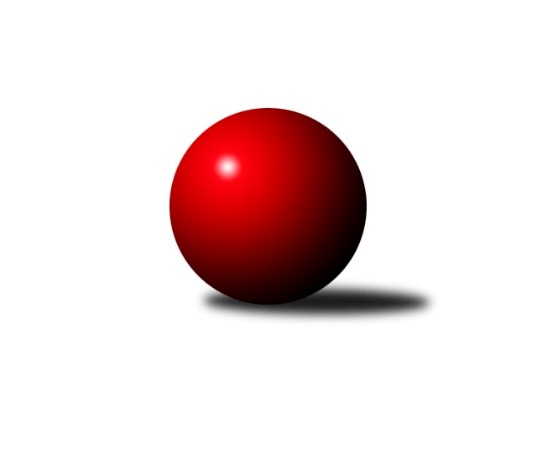 Č.16Ročník 2023/2024	16.2.2024Nejlepšího výkonu v tomto kole: 2649 dosáhlo družstvo: Rychnov n/K CVýchodočeský přebor skupina B 2023/2024Výsledky 16. kolaSouhrnný přehled výsledků:Rychnov n/K C	- Vys. Mýto B	10:6	2649:2591		14.2.Hylváty B	- Přelouč A	6:10	2505:2569		16.2.Solnice A	- Rybník A	10:6	2598:2497		16.2.Třebechovice p. O. A	- Rychnov n. Kn. B	12:4	2586:2517		16.2.České Meziříčí B	- Hr. Králové A	10:6	2578:2537		16.2.Svitavy B	- České Meziříčí A	12:4	2536:2518		16.2.Hr. Králové A	- Hylváty B	14:2	2690:2551		12.2.Třebechovice p. O. A	- Přelouč A	12:4	2555:2423		12.2.Tabulka družstev:	1.	Rychnov n. Kn. B	16	11	2	3	162 : 94 	 	 2579	24	2.	Přelouč A	16	11	0	5	142 : 114 	 	 2548	22	3.	Solnice A	16	10	1	5	150 : 106 	 	 2565	21	4.	Vys. Mýto B	16	10	1	5	150 : 106 	 	 2502	21	5.	Třebechovice p. O. A	16	10	0	6	158 : 98 	 	 2619	20	6.	Svitavy B	16	8	2	6	128 : 128 	 	 2520	18	7.	Rybník A	16	8	1	7	133 : 123 	 	 2541	17	8.	Rychnov n/K C	16	5	2	9	108 : 148 	 	 2454	12	9.	Hylváty B	16	5	1	10	118 : 138 	 	 2438	11	10.	Hr. Králové A	16	5	1	10	117 : 139 	 	 2520	11	11.	České Meziříčí A	16	4	0	12	95 : 161 	 	 2509	8	12.	České Meziříčí B	16	3	1	12	75 : 181 	 	 2392	7Podrobné výsledky kola:	 Rychnov n/K C	2649	10:6	2591	Vys. Mýto B	Oldřich Krsek	 	 255 	 250 		505 	 2:0 	 438 	 	204 	 234		Petr Dlouhý	Jan Kodytek	 	 208 	 199 		407 	 0:2 	 428 	 	207 	 221		Tomáš Brzlínek	Ondřej Koráb	 	 226 	 209 		435 	 0:2 	 451 	 	214 	 237		Michal Hynek	Jan Zeman	 	 204 	 217 		421 	 2:0 	 417 	 	207 	 210		Marek Ledajaks	Martin Podzimek	 	 228 	 221 		449 	 2:0 	 415 	 	194 	 221		Leoš Bartheldi	Vít Richter	 	 204 	 228 		432 	 0:2 	 442 	 	210 	 232		Václav Kašparrozhodčí: Jaroslav KejzlarNejlepší výkon utkání: 505 - Oldřich Krsek	 Hylváty B	2505	6:10	2569	Přelouč A	Jan Vencl	 	 216 	 218 		434 	 2:0 	 414 	 	198 	 216		Pavel Klička	Petr Bečka	 	 199 	 198 		397 	 0:2 	 403 	 	192 	 211		Petr Hanuš	Monika Venclová	 	 212 	 218 		430 	 2:0 	 426 	 	198 	 228		Tomáš Jarolím	Jaroslav Kaplan	 	 220 	 211 		431 	 2:0 	 420 	 	201 	 219		Karel Lang	Tomáš Skala	 	 179 	 207 		386 	 0:2 	 461 	 	239 	 222		Jaroslav Tomášek	Kryštof Vavřín	 	 217 	 210 		427 	 0:2 	 445 	 	232 	 213		Tomáš Sukdolákrozhodčí: Jan VenclNejlepší výkon utkání: 461 - Jaroslav Tomášek	 Solnice A	2598	10:6	2497	Rybník A	Martin Kozel ml.	 	 220 	 173 		393 	 0:2 	 438 	 	212 	 226		Marcel Novotný	Daniel Luščák	 	 236 	 223 		459 	 2:0 	 375 	 	204 	 171		Karolína Kolářová	Rudolf Stejskal	 	 226 	 240 		466 	 2:0 	 415 	 	213 	 202		Václav Kolář	Pavel Píč	 	 212 	 219 		431 	 0:2 	 437 	 	235 	 202		Lukáš Müller	Milan Hrubý	 	 225 	 234 		459 	 2:0 	 410 	 	202 	 208		Miroslav Kolář	Martin Nosek	 	 196 	 194 		390 	 0:2 	 422 	 	193 	 229		Tomáš Müllerrozhodčí: Rudolf StejskalNejlepší výkon utkání: 466 - Rudolf Stejskal	 Třebechovice p. O. A	2586	12:4	2517	Rychnov n. Kn. B	Luděk Moravec	 	 220 	 195 		415 	 0:2 	 416 	 	195 	 221		Michal Kala	Jiří Bek	 	 254 	 203 		457 	 2:0 	 426 	 	217 	 209		Petr Gálus	Miloš Kvapil	 	 208 	 228 		436 	 2:0 	 429 	 	200 	 229		Jiří Pácha	Filip Petera	 	 212 	 222 		434 	 2:0 	 402 	 	192 	 210		Jan Kopecký *1	Robert Petera	 	 205 	 191 		396 	 0:2 	 416 	 	197 	 219		Dalibor Ksandr	Josef Dvořák	 	 208 	 240 		448 	 2:0 	 428 	 	211 	 217		Václav Buřilrozhodčí: Josef Dvořákstřídání: *1 od 51. hodu Dominik HýblNejlepší výkon utkání: 457 - Jiří Bek	 České Meziříčí B	2578	10:6	2537	Hr. Králové A	Jaroslav Pumr	 	 211 	 212 		423 	 0:2 	 443 	 	218 	 225		Martin Šolc	Tomáš Tláskal	 	 235 	 205 		440 	 2:0 	 376 	 	192 	 184		Ludmila Skutilová	Milan Brouček	 	 192 	 214 		406 	 0:2 	 451 	 	231 	 220		Miroslav Cupal	Jindřich Brouček	 	 197 	 221 		418 	 0:2 	 422 	 	218 	 204		Filip Ivan	Petr Brouček	 	 205 	 233 		438 	 2:0 	 410 	 	213 	 197		Petr Skutil	David Štěpán	 	 232 	 221 		453 	 2:0 	 435 	 	228 	 207		Petr Víšekrozhodčí: Michal HoráčekNejlepší výkon utkání: 453 - David Štěpán	 Svitavy B	2536	12:4	2518	České Meziříčí A	Jan Vaculík	 	 213 	 234 		447 	 2:0 	 423 	 	213 	 210		Ladislav Lorenc	Filip Roman	 	 191 	 216 		407 	 2:0 	 361 	 	158 	 203		Daniel Vošvrda	Tomáš Přibilík	 	 202 	 218 		420 	 0:2 	 464 	 	232 	 232		Jaroslav Šrámek	Adam Krátký	 	 190 	 215 		405 	 0:2 	 460 	 	250 	 210		Ondřej Brouček	Pavel Čížek	 	 203 	 199 		402 	 2:0 	 400 	 	201 	 199		Jan Bernhard	Petr Rus	 	 227 	 228 		455 	 2:0 	 410 	 	200 	 210		Kamil Vošvrdarozhodčí: Jakub ZelinkaNejlepší výkon utkání: 464 - Jaroslav Šrámek	 Hr. Králové A	2690	14:2	2551	Hylváty B	Denis Džbánek	 	 233 	 226 		459 	 2:0 	 440 	 	213 	 227		Jan Vencl	Miroslav Cupal	 	 218 	 243 		461 	 2:0 	 436 	 	206 	 230		Lucie Zelinková	Martin Šolc	 	 223 	 199 		422 	 2:0 	 396 	 	199 	 197		Jaroslav Kaplan	Ludmila Skutilová	 	 226 	 227 		453 	 0:2 	 484 	 	249 	 235		Monika Venclová	Filip Ivan	 	 246 	 188 		434 	 2:0 	 396 	 	197 	 199		Kryštof Vavřín	Petr Víšek	 	 236 	 225 		461 	 2:0 	 399 	 	192 	 207		Ladislav Kolářrozhodčí: Petr SkutilNejlepší výkon utkání: 484 - Monika Venclová	 Třebechovice p. O. A	2555	12:4	2423	Přelouč A	Jiří Bek	 	 205 	 223 		428 	 2:0 	 394 	 	193 	 201		Tomáš Jarolím	Filip Petera	 	 208 	 229 		437 	 2:0 	 417 	 	212 	 205		Pavel Klička	Luděk Moravec	 	 197 	 209 		406 	 0:2 	 419 	 	224 	 195		Karel Lang	Miloš Kvapil	 	 209 	 227 		436 	 2:0 	 414 	 	204 	 210		Petr Hanuš	Josef Dvořák	 	 213 	 222 		435 	 2:0 	 364 	 	181 	 183		Petr Zeman	Robert Petera *1	 	 217 	 196 		413 	 0:2 	 415 	 	198 	 217		Jaroslav Tomášekrozhodčí: Josef Dvořákstřídání: *1 od 51. hodu Zdeněk ZahálkaNejlepší výkon utkání: 437 - Filip PeteraPořadí jednotlivců:	jméno hráče	družstvo	celkem	plné	dorážka	chyby	poměr kuž.	Maximum	1.	Jiří Bek 	Třebechovice p. O. A	458.70	303.7	155.0	2.7	8/8	(498)	2.	Robert Petera 	Třebechovice p. O. A	458.48	306.6	151.9	3.6	6/8	(487)	3.	Monika Venclová 	Hylváty B	453.99	302.3	151.7	2.4	9/9	(513)	4.	Pavel Píč 	Solnice A	453.88	301.1	152.8	3.6	6/8	(485)	5.	Michal Kala 	Rychnov n. Kn. B	452.83	306.3	146.6	7.1	6/7	(519)	6.	Tomáš Sukdolák 	Přelouč A	447.05	300.5	146.5	5.0	7/8	(539)	7.	Petr Víšek 	Hr. Králové A	443.63	296.6	147.0	6.3	8/8	(496)	8.	Václav Kašpar 	Vys. Mýto B	442.83	300.7	142.2	3.8	8/8	(523)	9.	Martin Nosek 	Solnice A	442.77	303.9	138.9	5.4	8/8	(465)	10.	Filip Ivan 	Hr. Králové A	441.94	302.6	139.4	4.6	8/8	(495)	11.	Petr Gálus 	Rychnov n. Kn. B	441.39	303.3	138.1	6.2	7/7	(494)	12.	Tomáš Müller 	Rybník A	440.98	302.7	138.3	5.8	9/9	(511)	13.	Jan Brouček 	České Meziříčí A	439.63	296.7	142.9	3.5	6/8	(500)	14.	Václav Buřil 	Rychnov n. Kn. B	438.40	297.9	140.5	4.3	5/7	(464)	15.	Ondřej Brouček 	České Meziříčí A	437.58	303.1	134.5	5.4	8/8	(463)	16.	Petr Rus 	Svitavy B	436.33	299.3	137.1	5.2	6/8	(490)	17.	Filip Petera 	Třebechovice p. O. A	434.92	299.1	135.8	6.5	8/8	(462)	18.	Lukáš Müller 	Rybník A	434.00	300.6	133.4	6.9	9/9	(471)	19.	Jaroslav Tomášek 	Přelouč A	432.50	299.8	132.8	6.1	8/8	(493)	20.	Josef Dvořák 	Třebechovice p. O. A	432.41	298.4	134.0	7.3	8/8	(461)	21.	Pavel Nosek 	Solnice A	432.17	294.6	137.5	5.1	6/8	(456)	22.	Michal Hynek 	Vys. Mýto B	430.18	293.2	137.0	5.6	7/8	(492)	23.	Miloš Kvapil 	Třebechovice p. O. A	429.00	301.4	127.6	7.5	7/8	(472)	24.	Lukáš Pacák 	Rychnov n. Kn. B	428.65	302.4	126.3	7.4	6/7	(482)	25.	Petr Brouček 	České Meziříčí B	428.11	300.3	127.8	7.1	8/8	(494)	26.	Václav Kolář 	Rybník A	427.17	299.8	127.3	5.8	9/9	(455)	27.	Jan Bernhard 	České Meziříčí A	425.85	301.0	124.8	9.2	6/8	(457)	28.	Miroslav Kolář 	Rybník A	425.33	292.5	132.9	6.4	9/9	(466)	29.	Jiří Pácha 	Rychnov n. Kn. B	425.19	295.1	130.0	6.2	6/7	(488)	30.	Rudolf Stejskal 	Solnice A	424.66	294.3	130.3	6.6	8/8	(466)	31.	Luděk Moravec 	Třebechovice p. O. A	423.36	299.1	124.3	7.9	7/8	(464)	32.	Milan Hrubý 	Solnice A	422.56	290.9	131.7	8.0	7/8	(468)	33.	Tomáš Jarolím 	Přelouč A	422.39	295.4	127.0	5.5	8/8	(461)	34.	Ladislav Lorenc 	České Meziříčí A	421.60	291.4	130.2	5.5	7/8	(499)	35.	Karel Lang 	Přelouč A	421.58	299.3	122.3	6.4	8/8	(470)	36.	Ilona Sýkorová 	Rychnov n/K C	420.65	294.0	126.6	6.4	6/7	(507)	37.	Vít Richter 	Rychnov n/K C	420.09	283.9	136.2	6.3	7/7	(463)	38.	Petr Hanuš 	Přelouč A	420.08	289.8	130.3	8.2	8/8	(466)	39.	Jaroslav Šrámek 	České Meziříčí A	419.64	294.4	125.2	7.0	7/8	(464)	40.	Jan Vaculík 	Svitavy B	419.22	291.1	128.1	7.0	8/8	(456)	41.	Dalibor Ksandr 	Rychnov n. Kn. B	419.09	290.7	128.4	5.4	6/7	(489)	42.	Jan Vencl 	Hylváty B	418.94	287.7	131.2	6.1	7/9	(460)	43.	Oldřich Krsek 	Rychnov n/K C	417.55	291.7	125.9	7.2	7/7	(505)	44.	Zdenek Válek 	Svitavy B	416.62	295.8	120.8	8.1	7/8	(462)	45.	Martin Šolc 	Hr. Králové A	415.98	298.4	117.6	9.5	8/8	(448)	46.	Karolína Kolářová 	Rybník A	415.13	286.8	128.3	6.8	8/9	(472)	47.	Jaroslav Kaplan 	Hylváty B	414.64	288.2	126.4	8.5	9/9	(482)	48.	Petr Zeman 	Přelouč A	414.25	292.5	121.7	8.5	6/8	(456)	49.	Jindřich Jukl 	Svitavy B	413.14	288.8	124.4	7.6	7/8	(460)	50.	Jaroslav Pumr 	České Meziříčí B	413.07	295.4	117.6	10.1	7/8	(441)	51.	Kamil Vošvrda 	České Meziříčí A	412.07	284.5	127.6	5.8	6/8	(438)	52.	Marcel Novotný 	Rybník A	411.82	283.6	128.2	6.6	7/9	(438)	53.	Martin Kozel  ml.	Solnice A	411.58	290.4	121.2	8.0	8/8	(467)	54.	Marek Ledajaks 	Vys. Mýto B	411.54	286.3	125.2	6.9	7/8	(489)	55.	Pavel Krejčík 	Rychnov n/K C	409.84	287.3	122.6	8.6	5/7	(445)	56.	Petr Skutil 	Hr. Králové A	409.74	291.2	118.6	11.3	7/8	(485)	57.	Tomáš Tláskal 	České Meziříčí B	404.63	288.4	116.2	8.4	8/8	(445)	58.	Ladislav Kolář 	Hylváty B	403.40	280.5	122.9	9.0	6/9	(436)	59.	Ludmila Skutilová 	Hr. Králové A	403.20	285.8	117.4	8.0	8/8	(454)	60.	Michal Horáček 	České Meziříčí B	400.86	282.1	118.7	11.0	7/8	(444)	61.	Miroslav Zeman 	Svitavy B	400.57	283.0	117.6	11.3	7/8	(447)	62.	Kryštof Vavřín 	Hylváty B	399.58	276.1	123.5	7.4	8/9	(455)	63.	Jan Zeman 	Rychnov n/K C	395.74	283.5	112.2	9.5	7/7	(439)	64.	Jindřich Brouček 	České Meziříčí B	393.95	277.2	116.8	11.4	7/8	(454)	65.	Milan Vošvrda 	České Meziříčí A	390.94	285.8	105.2	12.4	6/8	(427)	66.	Petr Dlouhý 	Vys. Mýto B	388.64	271.7	117.0	10.6	8/8	(438)	67.	Leoš Bartheldi 	Vys. Mýto B	386.52	282.3	104.2	10.6	8/8	(446)	68.	Martin Holý 	Hr. Králové A	379.05	268.5	110.6	10.7	7/8	(404)		Tomáš Brzlínek 	Vys. Mýto B	469.17	315.2	154.0	4.0	4/8	(508)		Martin Podzimek 	Rychnov n/K C	467.00	312.8	154.3	2.0	4/7	(497)		Denis Džbánek 	Hr. Králové A	464.11	308.6	155.6	4.8	3/8	(479)		Miroslav Cupal 	Hr. Králové A	458.25	301.8	156.5	2.3	2/8	(470)		Oldřich Motyčka 	Třebechovice p. O. A	448.00	305.0	143.0	4.0	1/8	(448)		Jonáš Bezdíček 	Hr. Králové A	445.00	292.5	152.5	5.0	1/8	(454)		David Štěpán 	České Meziříčí B	443.94	309.5	134.4	7.1	3/8	(456)		Petr Bartoš 	Vys. Mýto B	441.00	290.8	150.2	3.4	5/8	(483)		Jana Klusáková 	Svitavy B	440.00	300.5	139.5	3.0	1/8	(467)		Jiří Klusák 	Svitavy B	436.92	293.5	143.4	5.8	4/8	(464)		Josef Ledajaks 	Vys. Mýto B	436.00	298.5	137.5	7.5	1/8	(439)		Lucie Zelinková 	Hylváty B	436.00	304.0	132.0	7.0	1/9	(436)		Josef Suchomel 	Přelouč A	435.00	303.0	132.0	9.0	1/8	(435)		Ondřej Koráb 	Rychnov n/K C	435.00	321.0	114.0	8.0	1/7	(435)		Filip Morávek 	Rychnov n/K C	431.67	305.0	126.7	8.7	1/7	(440)		Jan Kopecký 	Rychnov n. Kn. B	431.33	293.8	137.5	7.7	4/7	(459)		Daniel Luščák 	Solnice A	430.25	298.5	131.8	7.5	4/8	(459)		Dominik Hýbl 	Rychnov n. Kn. B	428.19	295.8	132.4	7.9	4/7	(460)		Adam Krátký 	Svitavy B	427.67	288.3	139.3	6.5	5/8	(451)		Jan Kodytek 	Rychnov n/K C	426.80	305.8	121.0	5.6	1/7	(463)		Jaroslav Havlas 	Přelouč A	426.00	294.0	132.0	9.0	1/8	(426)		Tomáš Přibilík 	Svitavy B	424.00	300.0	124.0	9.5	2/8	(428)		Jakub Zuzánek 	Rychnov n/K C	421.67	296.3	125.3	10.7	1/7	(444)		David Bastl 	Třebechovice p. O. A	418.00	287.3	130.8	13.0	4/8	(455)		Pavel Klička 	Přelouč A	417.33	289.7	127.7	7.4	3/8	(459)		David Sukdolák 	Přelouč A	416.00	293.0	123.0	4.0	1/8	(416)		Filip Roman 	Svitavy B	414.44	296.7	117.7	8.6	5/8	(435)		Lenka Peterová 	Třebechovice p. O. A	414.00	299.0	115.0	8.0	1/8	(414)		Petr Bečka 	Hylváty B	412.27	287.6	124.7	7.6	5/9	(457)		Ladislav Češka 	Svitavy B	411.00	304.0	107.0	10.0	1/8	(411)		Pavel Čížek 	Svitavy B	410.63	287.6	123.0	9.3	2/8	(449)		Jiří Zvejška 	Vys. Mýto B	409.67	285.5	124.2	4.5	2/8	(425)		Pavel Doležal 	Vys. Mýto B	408.50	289.5	119.0	10.5	1/8	(421)		Tomáš Skala 	Hylváty B	403.55	285.1	118.5	9.2	5/9	(419)		Jaroslav Polanský 	Vys. Mýto B	399.00	287.5	111.5	14.5	2/8	(401)		Petr Kosejk 	Solnice A	397.67	286.7	111.0	9.0	3/8	(413)		Věra Moravcová 	Rychnov n/K C	394.33	277.3	117.0	8.8	4/7	(434)		Karel Gulyás 	Rybník A	394.00	271.0	123.0	5.5	1/9	(408)		Zdeněk Zahálka 	Třebechovice p. O. A	394.00	278.0	116.0	6.0	1/8	(394)		Jiří Komprs 	Hylváty B	394.00	290.3	103.7	9.0	3/9	(414)		Tobiáš Kozel 	Solnice A	391.00	287.0	104.0	8.0	1/8	(391)		Pavel Strnad 	Hylváty B	388.00	268.0	120.0	8.0	2/9	(425)		Tomáš Herrman 	Rybník A	379.00	273.3	105.7	13.7	3/9	(404)		Matyáš Motyčka 	Rybník A	376.33	263.0	113.3	7.3	1/9	(381)		Daniel Vošvrda 	České Meziříčí A	374.00	276.4	97.6	16.4	4/8	(415)		Milan Brouček 	České Meziříčí B	365.58	256.0	109.6	14.8	3/8	(406)		Jaroslav Kejzlar 	Rychnov n/K C	349.00	261.0	88.0	18.0	1/7	(349)		David Štěpán 	České Meziříčí B	321.25	242.4	78.9	15.4	4/8	(357)Sportovně technické informace:Starty náhradníků:registrační číslo	jméno a příjmení 	datum startu 	družstvo	číslo startu26085	Daniel Luščák	16.02.2024	Solnice A	2x17501	Zdeněk Zahálka	12.02.2024	Třebechovice p. O. A	1x25082	Denis Džbánek	12.02.2024	Hr. Králové A	2x27654	Tomáš Přibilík	16.02.2024	Svitavy B	2x22699	Tomáš Brzlínek	14.02.2024	Vys. Mýto B	3x
Hráči dopsaní na soupisku:registrační číslo	jméno a příjmení 	datum startu 	družstvo	26005	Ondřej Koráb	14.02.2024	Rychnov n/K C	25352	Lucie Zelinková	12.02.2024	Hylváty B	Program dalšího kola:17. kolo22.2.2024	čt	17:00	Hr. Králové A - Rychnov n/K C	23.2.2024	pá	17:00	České Meziříčí A - Přelouč A	23.2.2024	pá	17:00	Rybník A - České Meziříčí B	23.2.2024	pá	17:00	Vys. Mýto B - Třebechovice p. O. A	23.2.2024	pá	17:00	Rychnov n. Kn. B - Svitavy B	23.2.2024	pá	17:00	Solnice A - Hylváty B	Nejlepší šestka kola - absolutněNejlepší šestka kola - absolutněNejlepší šestka kola - absolutněNejlepší šestka kola - absolutněNejlepší šestka kola - dle průměru kuželenNejlepší šestka kola - dle průměru kuželenNejlepší šestka kola - dle průměru kuželenNejlepší šestka kola - dle průměru kuželenNejlepší šestka kola - dle průměru kuželenPočetJménoNázev týmuVýkonPočetJménoNázev týmuPrůměr (%)Výkon6xOldřich KrsekRychnov C5052xOldřich KrsekRychnov C114.275051xRudolf StejskalSolnice A4665xJiří BekTřebechovice109.844571xJaroslav ŠrámekČ. Meziříčí A4641xJaroslav ŠrámekČ. Meziříčí A109.154642xJaroslav TomášekPřelouč A4612xJaroslav TomášekPřelouč A108.654611xOndřej BroučekČ. Meziříčí A4601xRudolf StejskalSolnice A108.374664xMilan HrubýSolnice A4591xOndřej BroučekČ. Meziříčí A108.21460